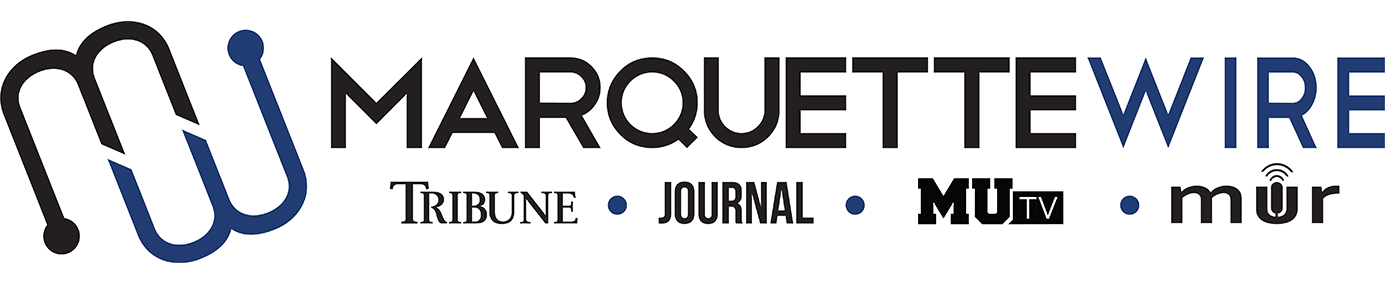 Columnist Application for the Marquette Wire-Academic Year: 2018-2019-Applications should be emailed to Executive Opinions Editor Maya Korenich at maya.korenich@marquette.edu-Once the application is turned in you will receive an email to schedule an interview. If you are not in Milwaukee, a telephone or Skype interview will be arranged. Materials to submit include:- Attached form- Résumé- Typed responses to the questions below- At least three writing and/or multimedia samplesOpinions Columnist Job Description -Responsible for writing one to two columns a week, typically working within an area of their choice. Deadlines vary by week.-Attend weekly desk and mini-desk meetings.-Come up with story ideas.-Produce audio and video content -Requires adequate skills in writing and communication.Columnist for Marquette WireName:  Academic Major: Minor:  Overall GPA:  	         GPA in Major: Year in School: Email: Cell Phone:  Campus Address: City: State/ Zip: QuestionsWhy are you interested in writing as an opinions columnist for the Marquette Wire?What experiences have you had that you believe would be beneficial in this job?What are some topics you’d be interested in writing about?If you could interview anyone, dead or alive, who would it be and why?Please provide a critique of the opinions desk. This can be positive or negative. 